Проверочная работа по теме: «Система и структура»Фамилия имя _______________________Класс ______________________Задание 1. Заполните пропуск: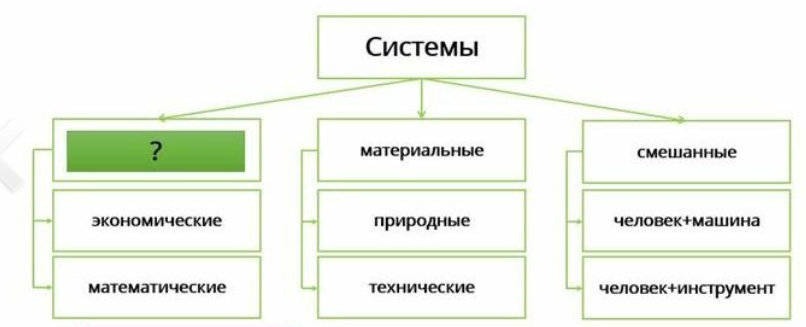 Ответ: Задание 2. Определите вид системы: нотные записиОтвет: Задание 3. Дан журнал наблюдений за системой. Построй и проверь гипотезу о том, как работает система: 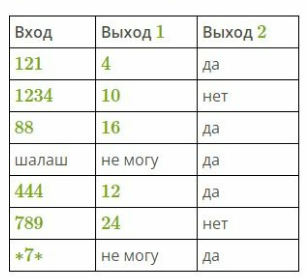 Что получится на выходе при входе следующих данных:В ответе дать гипотезу о том, как работает система и заполнить пропуски в таблице.Ответ: гипотеза:       .Задание 4. Для предложенных ситуаций выбери систему. Отметь в таблице ситуации, в которых система является «Черным ящиком».Варианты ответов: сайт авиакомпании, медведь, стиральная машинаЗадание 5. Выбери из предложенных названий объектов пару подсистем, входящих в систему:Варианты ответов: персонал, сцена, сейф, фюзеляж, книги, здание, труппа, шасси.Задание 6. Установи соответствие:Варианты ответов: сюжет рассказа, фитнес-клуб, трактор.Задание 7: Составь схему своего генеалогического дерева, во главе которой находишься ты сам. ВходВыход 1Выход 244159123454321СитуацияСистемаЧерный ящик? (да, нет)Хозяйка стирает белье в стиральной машинеАртист цирка дрессирует медведяПассажир приобретает билет на сайте авиакомпанииСистемаПодсистема 1Подсистема 2БанкСамолетТеатрБиблиотекаМатериальная системаНематериальная системаСмешанная система